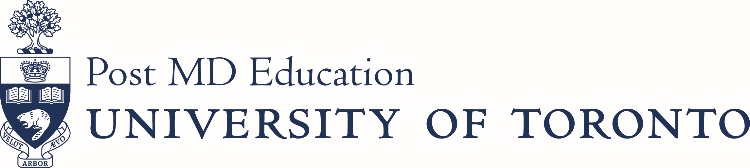 Postgraduate Administrator Advisory Committee (PAAC)Date: December 15, 2020Time: 12:30pm – 200pmZoom: Meeting ID: 830 4554 2484; Password: g6gS2kAgenda/MinutesAgenda Approval					B. Baumgart		For ApprovalApproval of Minutes					B. Baumgart		For ApprovalBusiness Arising from Last MeetingStanding Items SubcommitteesAppreciation & Recognition of the PA Event 	B. Baumgart		For Discussion	Strengthening Partnerships				D. Markovic/S. Santhirasiri For Discussion	PGMEAC						B. Baumgart		For Discussion	Hospital Onboarding 					B. Abankwah  		For Discussion	PAAC Awards 						M. Bidhendi		For DiscussionSpotlight 						M. Bidhendi		For DiscussionRecruitment-Policy for Review 				B. Baumgart		For DiscussionNew Business Post-Accreditation ReviewOpen ForumNext Meeting: January 12, 2021